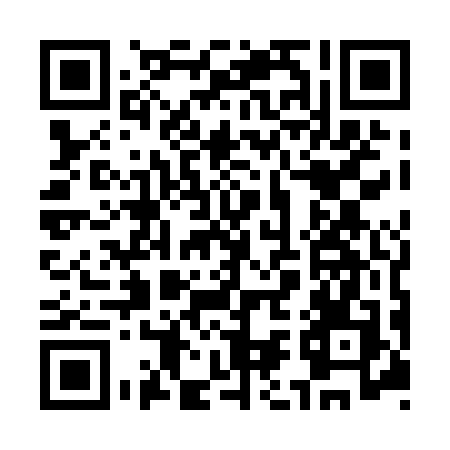 Ramadan times for Taga-Kilgi, EstoniaMon 11 Mar 2024 - Wed 10 Apr 2024High Latitude Method: Angle Based RulePrayer Calculation Method: Muslim World LeagueAsar Calculation Method: HanafiPrayer times provided by https://www.salahtimes.comDateDayFajrSuhurSunriseDhuhrAsrIftarMaghribIsha11Mon4:374:376:5112:344:146:196:198:2512Tue4:344:346:4812:344:166:216:218:2813Wed4:314:316:4612:344:186:246:248:3014Thu4:284:286:4312:344:206:266:268:3315Fri4:244:246:4012:334:216:286:288:3616Sat4:214:216:3712:334:236:316:318:3817Sun4:184:186:3412:334:256:336:338:4118Mon4:144:146:3112:334:276:356:358:4419Tue4:114:116:2812:324:296:376:378:4720Wed4:074:076:2612:324:316:406:408:4921Thu4:044:046:2312:324:326:426:428:5222Fri4:004:006:2012:314:346:446:448:5523Sat3:573:576:1712:314:366:466:468:5824Sun3:533:536:1412:314:386:496:499:0125Mon3:493:496:1112:304:406:516:519:0426Tue3:463:466:0812:304:416:536:539:0727Wed3:423:426:0512:304:436:566:569:1028Thu3:383:386:0312:304:456:586:589:1329Fri3:343:346:0012:294:477:007:009:1630Sat3:303:305:5712:294:487:027:029:1931Sun4:264:266:541:295:508:058:0510:231Mon4:224:226:511:285:528:078:0710:262Tue4:184:186:481:285:538:098:0910:293Wed4:144:146:451:285:558:118:1110:334Thu4:104:106:431:275:578:148:1410:365Fri4:054:056:401:275:588:168:1610:406Sat4:014:016:371:276:008:188:1810:437Sun3:573:576:341:276:018:208:2010:478Mon3:523:526:311:266:038:238:2310:519Tue3:473:476:281:266:058:258:2510:5510Wed3:423:426:261:266:068:278:2710:59